GRANTS.GOV APPLICATIONAPPLY FOR FEDERAL FUNDING AND ACCESS GRANTS.GOV THROUGH SMARTGRANTOnce signed in to SmartGrant, on top menu select “Submittal Process”  then “Print Forms” from dropdown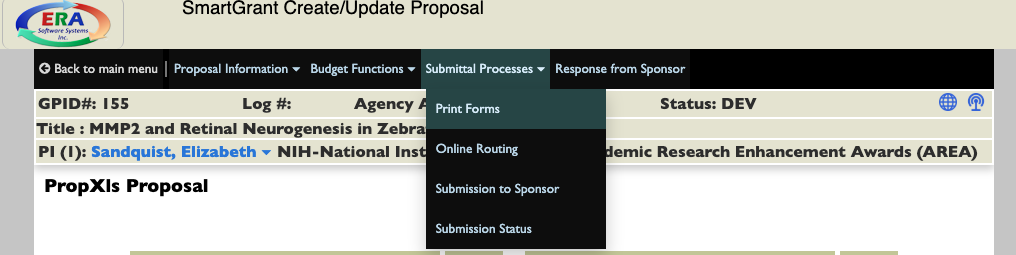 This will bring you to “Grants.gov” page Select “Fast Grants” on top menu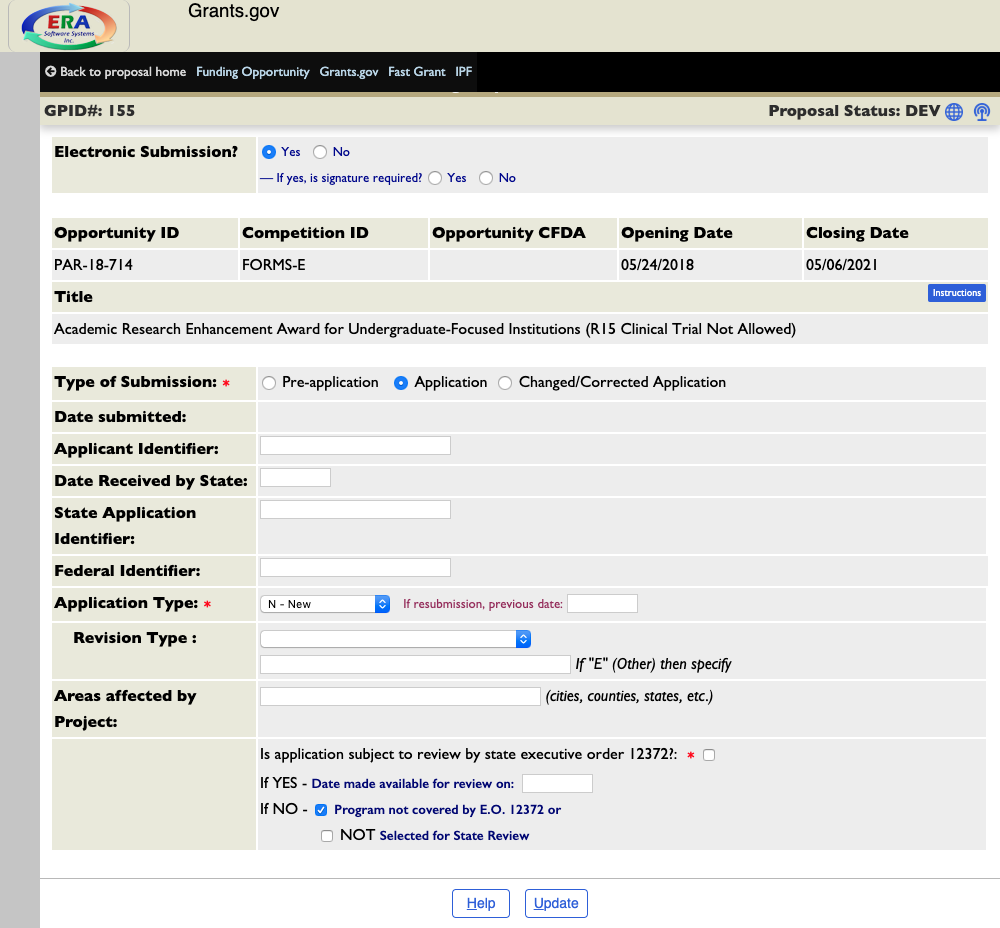 An alternate window will open. Forms for your specific grant are tabbed on the left side of the page: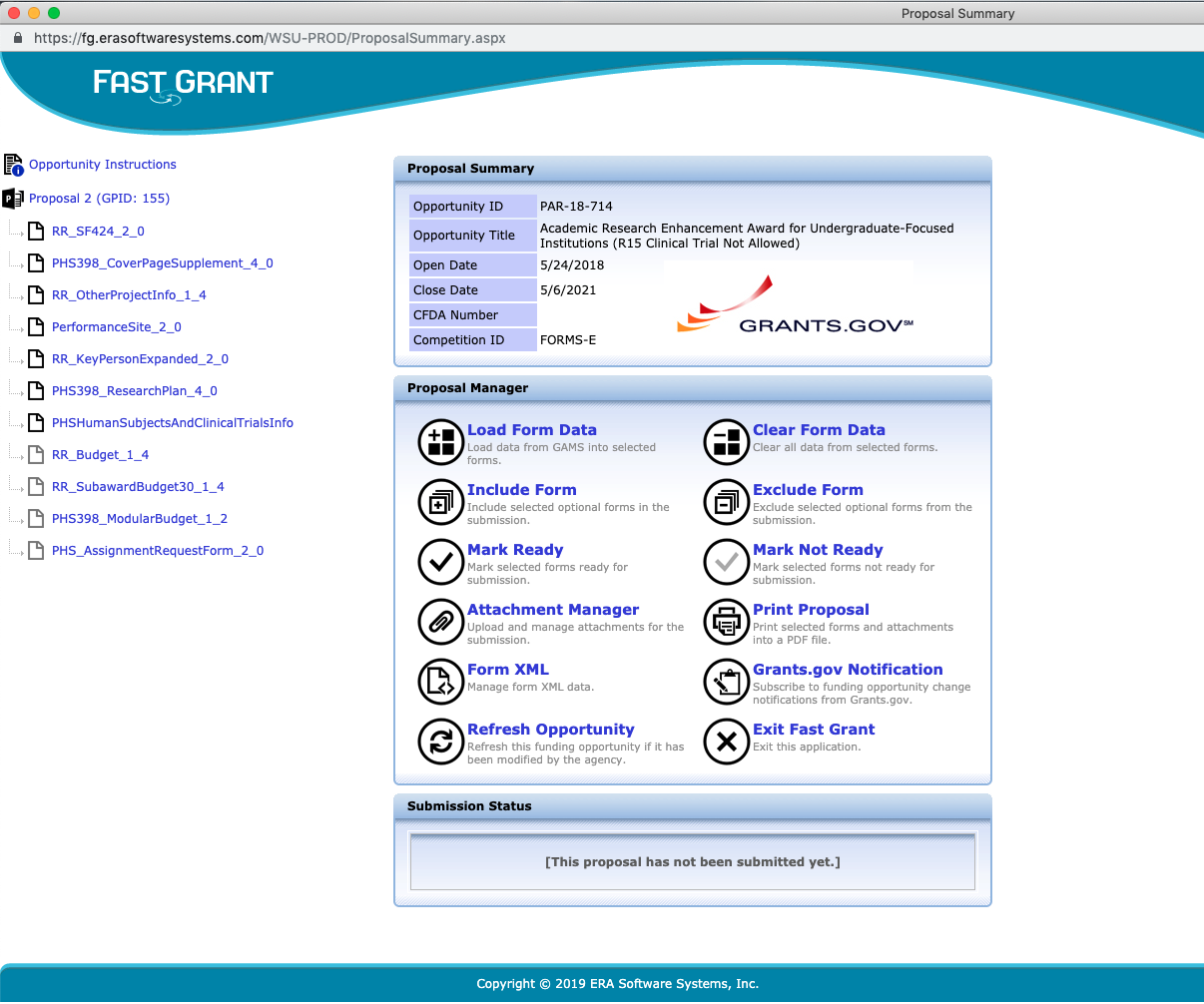 